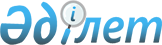 О вопросах государственной собственностиПостановление Правительства Республики Казахстан от 15 декабря 2009 года № 2123
      В соответствии с пунктом 2 статьи 16 Закона Республики Казахстан от 13 февраля 2009 года "О Фонде национального благосостояния", постановлением Правительства Республики Казахстан от 22 января 2003 года № 81 "Об утверждении Правил передачи государственного имущества из одного вида государственной собственности в другой", постановлением Правительства Республики Казахстан от 20 июля 2009 года № 1099 "О некоторых вопросах Министерства индустрии и торговли Республики Казахстан по усилению его координирующей роли в реализации индустриально-инновационной политики" Правительство Республики Казахстан ПОСТАНОВЛЯЕТ:
      1. Согласиться с предложением акима Карагандинской области о передаче в установленном законодательством порядке в республиканскую собственность государственной доли участия в товариществе с ограниченной ответственностью "Карагандагипрошахт и К" в размере 90 процентов.
      2. Комитету государственного имущества и приватизации Министерства финансов Республики Казахстан в установленном законодательством порядке:
      1) совместно с акиматами Южно-Казахстанской и Карагандинской областей осуществить необходимые мероприятия по приему-передаче имущества, указанного в пункте 1 настоящего постановления и в приложении 1 к настоящему постановлению;
      2) обеспечить передачу имущества, указанного в пункте 1 настоящего постановления и в приложении 1 к настоящему постановлению, после передачи его в республиканскую собственность и имущества республиканской собственности, указанного в приложении 2 к настоящему постановлению, в собственность акционерного общества "Фонд национального благосостояния "Самрук-Қазына" (далее - Фонд) в обмен на пакеты акций акционерных обществ "Национальная компания "Социально-предпринимательская корпорация "Жетісу", "Национальная компания "Социально-предпринимательская корпорация "Оңтүстік", "Национальная компания "Социально-предпринимательская корпорация "Сарыарқа", "Национальная компания "Социально-предпринимательская корпорация "Тобол", "Национальная компания "Социально-предпринимательская корпорация "Ертіс", "Национальная компания "Социально-предпринимательская корпорация "Батыс", "Национальная компания "Социально-предпринимательская корпорация "Каспий", "Национальный инновационный фонд", принадлежащие Фонду;
      3) обеспечить передачу прав владения и пользования пакетами акций акционерных обществ, указанных в подпункте 2) настоящего пункта, Министерству индустрии и торговли Республики Казахстан после их принятия в государственную собственность;
      4) принять иные меры, вытекающие из настоящего постановления.
      3. Внести в некоторые решения Правительства Республики Казахстан следующие дополнения:
      1) в постановлении Правительства Республики Казахстан от 27 мая 1999 года № 659 "О передаче прав по владению и пользованию государственными пакетами акций и государственными долями в организациях, находящихся в республиканской собственности":
      в перечне государственных пакетов акций и государственных долей участия в организациях республиканской собственности, право владения и пользования которыми передается отраслевым министерствам и иным государственным органам, утвержденном указанным постановлением:
      раздел "Министерству индустрии и торговли Республики Казахстан" дополнить строками 237-35, 237-36, 237-37, 237-38, 237-39, 237-40, 237-41, 237-42 следующего содержания:
      "237-35. Акционерное общество "Национальная компания "Социально-предпринимательская корпорация "Жетісу";
      237-36. Акционерное общество "Национальная компания "Социально-предпринимательская корпорация "Оңтүстік";
      237-37. Акционерное общество "Национальная компания "Социально-предпринимательская корпорация "Сарыарқа";
      237-38. Акционерное общество "Национальная компания "Социально-предпринимательская корпорация "Тобол";
      237-39. Акционерное общество "Национальная компания "Социально-предпринимательская корпорация "Ертіс";
      237-40. Акционерное общество "Национальная компания "Социально-предпринимательская корпорация "Батыс";
      237-41. Акционерное общество "Национальная компания "Социально-предпринимательская корпорация "Каспий";
      237-42 Акционерное общество "Национальный инновационный фонд";
      2) утратил силу постановлением Правительства РК от 19.09.2014 № 995.

      Сноска. Пункт 3 с изменением, внесенным постановлением Правительства РК от 19.09.2014 № 995.


      4. Настоящее постановление вводится в действие со дня подписания. Имущество коммунальной собственности, передаваемое в
республиканскую собственность, с последующей передачей в
собственность Фонда
      Сноска. Приложение 1 с изменениями, внесенными постановлением Правительства РК от 03.08.2012 № 1018. Имущество республиканской собственности,
передаваемое в собственность Фонда
					© 2012. РГП на ПХВ «Институт законодательства и правовой информации Республики Казахстан» Министерства юстиции Республики Казахстан
				
Премьер-Министр
Республики Казахстан
К. МасимовПриложение 1
к постановлению Правительства
Республики Казахстан
от 15 декабря 2009 года № 2123
№ п/п
Наименование имущества
1
2
По Карагандинской области
По Карагандинской области
1
Пассажирские платформы железнодорожных вокзалов
по Южно-Казахстанской области
по Южно-Казахстанской области
2
Пятиэтажный жилой дом по адресу:
Южно-Казахстанская область, Сузакский район,
поселок Таукент, дом № 154, за исключением
квартир № 3, № 9, № 17, № 18, № 19, № 20, № 23,
№ 26, № 33, № 40
3
Незавершенное строительство пятиэтажного жилого
дома по адресу: Южно-Казахстанская область
Сузакский район, поселок Таукент, дом № 155
4
Незавершенное строительство пятиэтажного жилого
дома по адресу: Южно-Казахстанская область
Сузакский район, поселок Таукент, дом № 2Приложение 2
к постановлению Правительства
Республики Казахстан
от 15 декабря 2009 года № 2123
№ п/п
Наименование имущества
1
2
1
Газопроводы высокого, среднего и низкого давления, и
сопутствующие к ним сооружения, находящиеся на
территории Жамбылской и Актюбинской областей
2
Казахстанский участок нефтепровода Туймазы - Омск -
Новосибирск 2 (ТОН-2), находящийся на территории
Северо-Казахстанской области, с сопутствующими
объектами инфраструктуры и земельными участками,
отведенными для размещения данных объектов
инфраструктуры
3
Имущество аэропортов городов Павлодар и Актобе,
приобретенное в рамках реконструкции на средства,
выделенные из республиканского бюджета по программе 006
"Развитие инфраструктуры воздушного транспорта"
4
Государственный пакет акций акционерного общества
"Казахстанско-Британский технический университет"
5
Государственный пакет акций акционерного общества
"Павлодарский нефтехимический завод"
6
Здание по адресу: Восточно-Казахстанская область,
город Усть-Каменогорск, улица Кайсенова, 121
7
Помещение в торцевой части жилого трехэтажного дома по
адресу: г. Атырау, ул. Абая, 6, занимаемое Атырауским
областным филиалом акционерного общества "Казпочта"
(далее - АО "Казпочта")
8
Помещение по адресу: г. Атырау, ул. Белинского, 20,
занимаемое городским отделением почтовой связи № 6
(далее - ГОПС) Атырауского областного филиала АО
"Казпочта"
9
Помещение по адресу: г. Риддер, ул.Островского, 70,
занимаемое ГОПС № 8 Восточно-Казахстанского областного
филиала АО "Казпочта"
10
Помещение по адресу: г. Усть-Каменогорск, ул. Пушкина,
32-2, занимаемое ГОПС № 13 (33) Восточно-Казахстанского
областного филиала АО "Казпочта"
11
Помещение по адресу: г. Усть-Каменогорск,
ул. Ульяновская, 89, занимаемое ГОПС № 8 (27)
Восточно-Казахстанского областного филиала АО
"Казпочта"
12
Помещение по адресу: г. Усть-Каменогорск,
ул. Менделеева, 9, занимаемое ГОПС № 17
Восточно-Казахстанского областного филиала АО
"Казпочта"
13
Помещение по адресу: г. Усть-Каменогорск,
ул. Гоголя, 34, занимаемое ГОПС № 18
Восточно-Казахстанского областного филиала АО
"Казпочта"
14
Помещение по адресу: г. Усть-Каменогорск,
ул. Потанина, 13, занимаемое ГОПС № 3 (22)
Восточно-Казахстанского областного филиала АО
"Казпочта"
15
Помещение по адресу: г. Усть-Каменогорск,
ул. Энтузиастов, 17, занимаемое ГОПС № 14
Восточно-Казахстанского областного филиала АО
"Казпочта"
16
Помещение по адресу: г. Семипалатинск, ул. Тельмана,
162а, занимаемое ГОПС № 1 Восточно-Казахстанского
областного филиала АО "Казпочта"
17
Помещение по адресу: г. Семипалатинск, 35-й квартал,
дом 24, занимаемое ГОПС № 7 Восточно-Казахстанского
областного филиала АО "Казпочта"
18
Помещение по адресу: пос. Молодежный, д. 6, кв. 61,
занимаемое Уланским районным узлом почтовой связи
Восточно-Казахстанского областного филиала АО
"Казпочта"
19
Здание по адресу: с. Науалы, ул. Кабанбая, Урджарского
района Восточно-Казахстанской области, занимаемое
отделением почтовой связи (далее - ОПС) Науалы
Восточно-Казахстанского областного филиала АО
"Казпочта"
20
Здание по адресу: с. Урджар, ул. Сейфуллина, 4,
Урджарского района Восточно-Казахстанской области,
занимаемое ОПС № 4 Урджар Восточно-Казахстанского
областного филиала АО "Казпочта"
21
Помещение по адресу: с. Октябрьское, ул. Советская, 3,
Шемонаихинского района Восточно-Казахстанской области,
занимаемое ОПС Октябрьское Восточно-Казахстанского
областного филиала АО "Казпочта"
22
Помещение по адресу: п. Усть-Таловка, ул. Школьная, 6,
Шемонаихинского района Восточно-Казахстанской области,
занимаемое ОПС Усть-Таловка Восточно-Казахстанского
областного филиала АО "Казпочта"
23
Здание по адресу: Алматинская область, г. Текели,
ул. Абылайхана, 29, занимаемое Текелийским городским
узлом почтовой связи Алматинского областного филиала
АО "Казпочта"